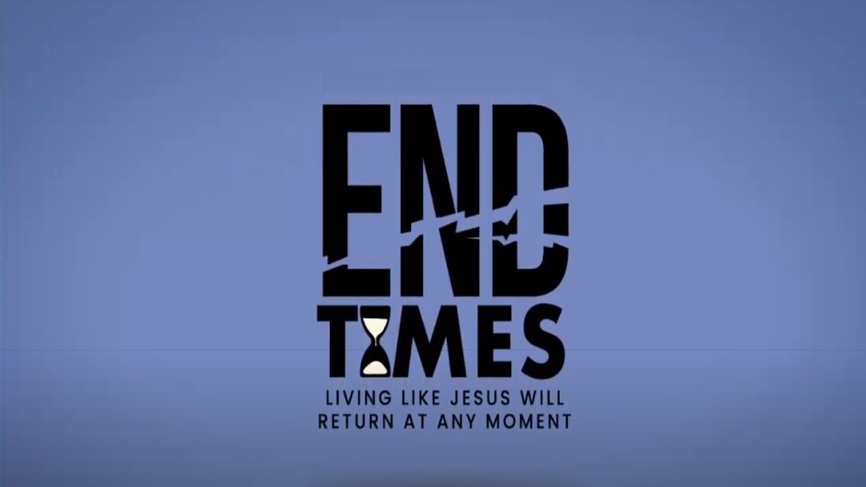 Week 5: Judgment and TestimonyINTRODUCTIONIn Matthew 24 Jesus told his followers that neither they nor he knew when the end of the world was coming, only God did. But he does tell them to be ready for it. What kinds of things can you do to be ready for the end of the world? DISCUSSION QUESTIONSThere are three cycles of judgments in Revelation, why do you suppose that judgment/justice is so important to God?The Bible speaks of angels and demons as though they are real and all around us, our culture tends to disbelieve anything it cannot see. What are your thoughts about spiritual beings?Read Revelation 9:20-21. Why do you suppose people refuse to acknowledge God?In response to people’s unrepentance, God sends two witnesses (Revelation 11). What power do witnesses have to convince the unrepentant?Talk about some of the things God has done in your life. (answered prayer, changed behaviors, brought out of addiction, etc.)STEPPING FORWARDWe all know people who aren’t followers of Jesus. This week think about what types of people would be impacted by your testimony and look for opportunities to share God’s work in your life with them.Therefore keep watch, because you do not know on what day your Lord will come.Matthew 24:42